DZIENNIKPRAKTYKI ZAWODOWEJ REALIZOWANEJ W RAMACH KSZTAŁCENIA W ZAKRESIE FIZJOTERAPII
W  TRAKCIE  IX i X SEMESTRU AKADEMIA KALISKAim. Prezydenta Stanisława WojciechowskiegoWydział Nauk o Zdrowiukierunek studiów: Fizjoterapia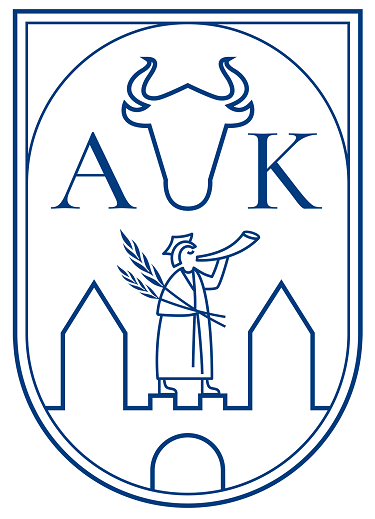 ..................................................................................(własnoręczny podpis praktykanta)……………………………………………………………….. Imię i nazwisko kierownika jednostki organizacyjnej uczelni ……………………………………………                                                              (pieczęć, nadruk lub naklejka zawierające    nazwę, adres oraz NIP jednostki   organizacyjnej uczelni)                                                                                                                     Pan(i) ........................................................................................................................................................... (imię i nazwisko praktykanta) Posiadający/posiadająca numer PESEL …………………….…………………………………… ………………………………………… (data rozpoczęcia praktyki zawodowej) ……………………………………………………………………………………………….…….. (imię i nazwisko opiekuna) ………………………………………………………………  (pieczątka, nadruk lub naklejka zawierające imię i nazwisko oraz oznaczenie funkcji kierownika jednostki organizacyjnej uczelni oraz jego własnoręczny podpis) ZAKRES  PRAKTYKI  ZAWODOWEJ- 960 godzin (41 ECTS)                 (6-miesięczna praktyka fizjoterapeutyczna)
SEMESTR  IX - 640h godzin (25 ECTS) 1) fizjoterapia w ortopedii (100h); 2) fizjoterapia w reumatologii (50h); 3) fizjoterapia w kardiologii i kardiochirurgii (110h)
 4) fizjoterapia w chirurgii (50h)
 5) fizjoterapia w geriatrii (50h)
 6) fizjoterapia w wieku rozwojowym(130h);
 7) fizjoterapia w ginekologii i położnictwie (50h);
 8) fizjoterapia w psychiatrii (50h);
 9) fizjoterapia w onkologii i medycynie paliatywnej(50h).SEMESTR  X – 320 godzin (16 ECTS)10) fizjoterapia w pulmonologii (80h);
11) fizjoterapia w neurologii i neurochirurgii (130h);12) fizjoterapia w pediatrii (70h);13) fizjoterapia traumatologii i medycynie sportowe (40h)Część IWykaz czynności praktycznych wykonywanych przez praktykanta ..…..……..……..……..…………..………………….                                                                                            (pieczątka, nadruk lub naklejka zawierające imię i nazwisko oraz oznaczenie funkcji opiekuna, oraz jego własnoręczny podpis)
Część IIWykaz zaliczonych umiejętności określonych w programie praktyki zawodowej	..…..……..……..……..…………..………                                                                                            (pieczątka, nadruk lub naklejka zawierające imię i nazwisko oraz oznaczenie funkcji opiekuna, oraz jego własnoręczny podpis)    Zaliczenie praktyki  przez  zakładowego Opiekuna praktyk ocena:___________________                                                  		Uwagi:_________________________________________________________________________..…..……..……..……..…………..………………….                                                                                            (pieczątka, nadruk lub naklejka zawierające imię i nazwisko oraz oznaczenie funkcji opiekuna, oraz jego własnoręczny podpis)Część IIIRozstrzygnięcie w sprawie skrócenia praktyki zawodowej oraz informacja o jego przekazaniu do kierownika jednostki organizacyjnej uczelni………………………………………………………………………………………………………………………………………………………………………………………………………………………………………………………………………………………………………………………………………………………………………………………………………………………………………………………………………………………………………………………………………………………………………………………………………………………………………………………………………………………………………………………………………………………………………………………………………………………………………………………………………………………………………………………………………………………………………………………………………………………………………………………………………………………………………………………………………………………………………………………………………………………………………………………………………………………………………………………………………………………………………………………………………………………………………………………………………………………………………………………………………………………………………………………………………………………………………………………………………………………………………………………………………………………………………………………………………………………………………………………………………………………………………………………………………………………………………………………………………………………………………………………………………………………………………………………………………………………………………………………………………………………………………………………………………………………………………………………………………………………………………………………………………………………………………………………………………………………………………………………………………………………………………………………………………………………………………………………………………………………………………………………………………………………………………………………………………………………………..…..……..……..……..…………..………………….                                                                                            (pieczątka, nadruk lub naklejka zawierające imię i nazwisko oraz oznaczenie funkcji opiekuna, oraz jego własnoręczny podpis)Część IV Informacja o skróceniu praktyki zawodowej ………………………………………………………………………………………………………………………………………………………………………………………………………………………………………………………………………………………………………………………………………………………………………………………………………………………………………………………………………………………………………………………………………………………………………………………………………………………………………………………………………………………………………………………………………………………………………………………………………………………………………………………………………………………………………………………………………………………………………………………………………………………………………………………………………………………………………………………………………………………………………………………………………………………………………………………………………………………………………………………………………………………………………………………………………………………………………………………………………………………………………………………………………………………………………………………………………………………………………………………………………………………………………………………………………………………………………………………………………………………………………………………………………………………………………………………………………………………………………………………………………………………………………………………………………………………………………………………………………………………………………………………………………………………………………………………………………………………………………………………………………………………………………………………………………………………………………………………………………………………………………………………………………………………………………………………………………………………………………………………………………………………………………………………………………………………………………………………………………………………………..…..……..……..……..…………..………………….                                                                                            (pieczątka, nadruk lub naklejka zawierające imię i nazwisko oraz oznaczenie funkcji opiekuna, oraz jego własnoręczny podpis)Część V Pan(i) ................................................................................................................................. (imię i nazwisko praktykanta) posiadający/posiadająca numer PESEL………………………………………………… zaliczył(a) praktykę zawodową realizowaną w okresie od …………… do………………  w podmiocie leczniczym……………………………………………………………..….……………………………………………………………………………...……………..……………………………………………………………………………………………. (nazwa i adres podmiotu leczniczego)    na ocenę ……………. .                                                                          	            …………………………………….(data, pieczątka, nadruk lub naklejka zawierające imię i nazwisko oraz oznaczenie funkcji opiekuna, oraz jego własnoręczny podpis)                                    				          …………………………………….(data, pieczątka, nadruk lub naklejka zawierające imię i nazwisko oraz oznaczenie funkcji kierownika jednostki organizacyjnej uczelni, oraz jego własnoręczny podpis)         KARTA  OCENY  PRAKTYKI   ZAWODOWEJSemestr                                                       -----------------------------------------------------------
Zakres praktyki (oddział)                               -----------------------------------------------------------   
Ilość zrealizowanych godzin                           -----------------------------------------------------------                                          Termin praktyki	----------------------------------------------------------Zaliczenie praktyki  przez  Nauczyciela Akademickiego odpowiedzialnego za realizację praktyki zawodowej.Ocena:_________________	______________________________ 	data i podpis Nauczyciela Akademickiego Uwagi:_________________________________________________________________________Data Wyszczególnienie zajęć – wykonywane czynności praktyczne i nabyte umiejętności Wykaz umiejętności Podpis opiekuna Umiejętność 	wykonywania 	badania 	podmiotowego i przedmiotowego na potrzeby fizjoterapii Umiejętność zaplanowania, weryfikowania, modyfikowania programu terapii z użyciem zabiegów fizykalnych w wybranych jednostkach chorobowych  Umiejętność doboru 	 rodzaju  	zabiegu 	fizykalnego (balneoterapeutycznego) adekwatnie do stanu zdrowia pacjenta: −dobór parametrów zabiegów fizykalnych w warunkach klinicznych  − kontrolowanie przebiegu zabiegów fizykalnych − ocena reakcji organizmu w odpowiedzi na różne zabiegi fizykalne  Wykonanie zabiegów fizykalnych − zabiegi cieplne miejscowe i ogólne (zabieg sauny), miejscowe zabiegi schładzania i krioterapii, kąpiele i półkąpiele, natryski, masaż wirowy kończyn górnych i dolnych, masaż podwodny, zabiegi z użyciem światła podczerwonego i nadfioletowego, laseroterapia, magnetoterapia, zabiegi z użyciem pól magnetycznych wielkiej częstotliwości, terapia ultradźwiękowa i fonoforeza, inhalacje; zabiegi elektroterapii z użyciem prądu stałego oraz prądów małej i średniej częstotliwości i inne Planowanie i wykonanie diagnostyki funkcjonalnej pacjentów z różnymi dysfunkcjami układu ruchu dla potrzeb kinezyterapii (badanie podmiotowe, przedmiotowe, podstawowe pomiary, sposoby oceny, testy funkcjonalne oraz testy specyficzne niezbędne dla programowania kinezyterapii)  Kwalifikacja, planowanie i prowadzenie odpowiednie do stanu funkcjonalnego pacjenta ćwiczeń i technik z zakresu kinezyterapii, w oparciu o wyniki przeprowadzonej oceny funkcjonalnej Umiejętność wykonania masażu w wybranych jednostkach chorobowych i modyfikowania masażu w zależności od stanu i wieku pacjenta  Wykaz umiejętności  Podpis opiekuna Umiejętność zaprogramowania badania funkcjonalnego układu ruchu, narządów wewnętrznych oraz badań wydolnościowych niezbędnych dla stosowania odpowiednich metod specjalnych fizjoterapii  Wykorzystanie w terapii zasad i technik z zakresu metod specjalnych fizjoterapii u osób z chorobami i dysfunkcjami dotyczącymi różnych narządów i układów – stosownie do ich stanu klinicznego i funkcjonalnego  Umiejętność zaprogramowania treningu funkcjonalnego w fizjoterapii odpowiednio do stanu pacjenta, umiejętność instruowania chorych odnośnie do wykonywania ćwiczeń z zakresu metod specjalnych w domu  Umiejętność programowania adaptowanej aktywności fizycznej w rehabilitacji kompleksowej i podtrzymywaniu sprawności osób ze specjalnymi potrzebami Dobór 	przedmiotów 	ortopedycznych do potrzeb osoby rehabilitowanej  Udzielenie pacjentowi porady w zakresie promocji zdrowia i profilaktyki niepełnosprawności, np. osteoporozy, otyłości itp. Umiejętność zastosowania w praktyce znajomości obowiązków pracowniczych i regulaminu pracy fizjoterapeuty Umiejętność zastosowania w praktyce znajomości praw pacjenta określonych w odrębnych przepisach Umiejętność prowadzenia dokumentacji medycznej, znajomość zasad jej dostępności i obiegu dokumentów Umiejętność określania kosztów działalności fizjoterapeutycznej ……………………………………………………………………………………………………(pieczęć, nadruk lub naklejka zawierająca nazwę, adres oraz NIP jednostki organizacyjnej uczelni)(pieczęć, nadruk lub naklejka zawierająca nazwę, adres oraz NIP podmiotu leczniczego)